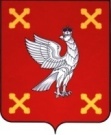                                           РОССИЙСКАЯ ФЕДЕРАЦИЯ                                                   Ивановская областьАдминистрация  Шуйского муниципального районаПОСТАНОВЛЕНИЕот  07.07.2017  № 452-пг. Шуя О подготовке проектов внесения изменений в правила землепользования и застройки сельских поселенийШуйского муниципального районаВ соответствии с Градостроительным кодексом Российской Федерации, Земельным кодексом  и Российской Федерации, Федеральным законом  от 06.10.2003 № 131-ФЗ «Об общих принципах организации местного самоуправления в Российской Федерации» (с изменениями и дополнениями), Законом Ивановской области от 07.07.2016 № 54-ОЗ «О внесении изменения в статью 2 Закона Ивановской области «О закреплении отдельных вопросов местного значения за сельскими поселениями Ивановской области»,  Уставом Шуйского муниципального района, Администрация Шуйского муниципального района постановляет:  1. Отделу муниципального хозяйства и градостроительной деятельности Администрации Шуйского муниципального района (далее - Отдел МХ и ГД) подготовить проект внесения изменений в Правила землепользования и застройки  Афанасьевского сельского поселения, утвержденных решением Совета Афанасьевского сельского поселения Шуйского муниципального района Ивановской области от 19.12.2012 № 50, в срок до 01.11.2017.2. Отделу МХ и ГД подготовить проект внесения изменений в Правила землепользования и застройки  Васильевского сельского поселения Шуйского муниципального района, утвержденных решением Совета Васильевского сельского поселения Шуйского муниципального района Ивановской области от 14.06.2013 № 1 к пр.3 , в срок до 01.11.2017.3. Отделу МХ и ГД подготовить проект внесения изменений в Правила землепользования и застройки  Введенского сельского поселения, утвержденных решением Совета Введенского сельского поселения Шуйского муниципального района Ивановской области от 30.12.2013 № 61, в срок до 01.11.2017.4. Отделу МХ и ГД подготовить проект внесения изменений в Правила землепользования и застройки  Китовского сельского поселения, утвержденных решением Совета Китовского сельского поселения Шуйского муниципального района Ивановской области от 24.07.2013 № 20, в срок до 01.11.2017.5. Отделу МХ и ГД подготовить проект внесения изменений в Правила землепользования и застройки  Остаповского сельского поселения, утвержденных решением Совета Остаповского сельского поселения Шуйского муниципального района Ивановской области от 29.11.2012 № 53, в срок до 01.11.2017.6. Отделу МХ и ГД подготовить проект внесения изменений в Правила землепользования и застройки  Перемиловского сельского поселения, утвержденных решением Совета Перемиловского сельского поселения Шуйского муниципального района Ивановской области от 19.04.2013 № 13, в срок до 01.11.2017.7. Отделу МХ и ГД подготовить проект внесения изменений в Правила землепользования и застройки  Семейкинского сельского поселения, утвержденных решением Совета Семейкинского сельского поселения Шуйского муниципального района Ивановской области от 13.04.2013 № 12, в срок до 01.11.2017.8. Отделу МХ и ГД подготовить проект внесения изменений в Правиа землепользования и застройки  деревни Филино Семейкинского сельского поселения, утвержденных решением Совета Семейкинского сельского поселения Шуйского муниципального района Ивановской области от 15.06.2012 № 10, в срок до 01.11.2017.9. Считать утратившим силу постановление Администрации Шуйского муниципального района от 24.04.2017 № 254-п «О подготовке проектов внесения изменений в генеральные планы и правила землепользования и застройки сельских поселений Шуйского муниципального района».10. Контроль за исполнением настоящего постановления возложить на заместителя главы администрации Николаенко В.В.11. Постановление вступает в силу с момента его подписания.Глава Шуйского муниципального района                                  С.А.Бабанов